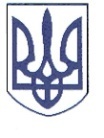 РЕШЕТИЛІВСЬКА МІСЬКА РАДАПОЛТАВСЬКОЇ ОБЛАСТІРОЗПОРЯДЖЕННЯ	24 січня 2022 року                                                                                                 № 15Про  виплату  одноразової матеріальної допомоги до Днянародження  особам,  яким виповнилось 90, 95, 100 та більшероків	Відповідно  до   рішення  Решетилівської міської ради сьомого скликання  від 09.11.2018 року ,,Про затвердження Комплексної програми соціального захисту    населення     Решетилівської    міської    ради   на   2019-2023   роки”  (11 позачергова сесія)  (зі змінами), розглянувши заяву  та подані документи Скрипник А.М.ЗОБОВ’ЯЗУЮ:	Відділу бухгалтерського обліку, звітності та адміністративно-господарського забезпечення (Момот С.Г.)  виплатити грошову допомогу в розмірі 2000 (дві тисячі) грн. Скрипник Антоніні Максимівні, 17.01.1932 р.н., яка зареєстрована та проживає за адресою: *** Полтавської області. Міський   голова                                                                             О.А. Дядюнова